AY24 (Cierre 11/10/19 $ 2.820.00)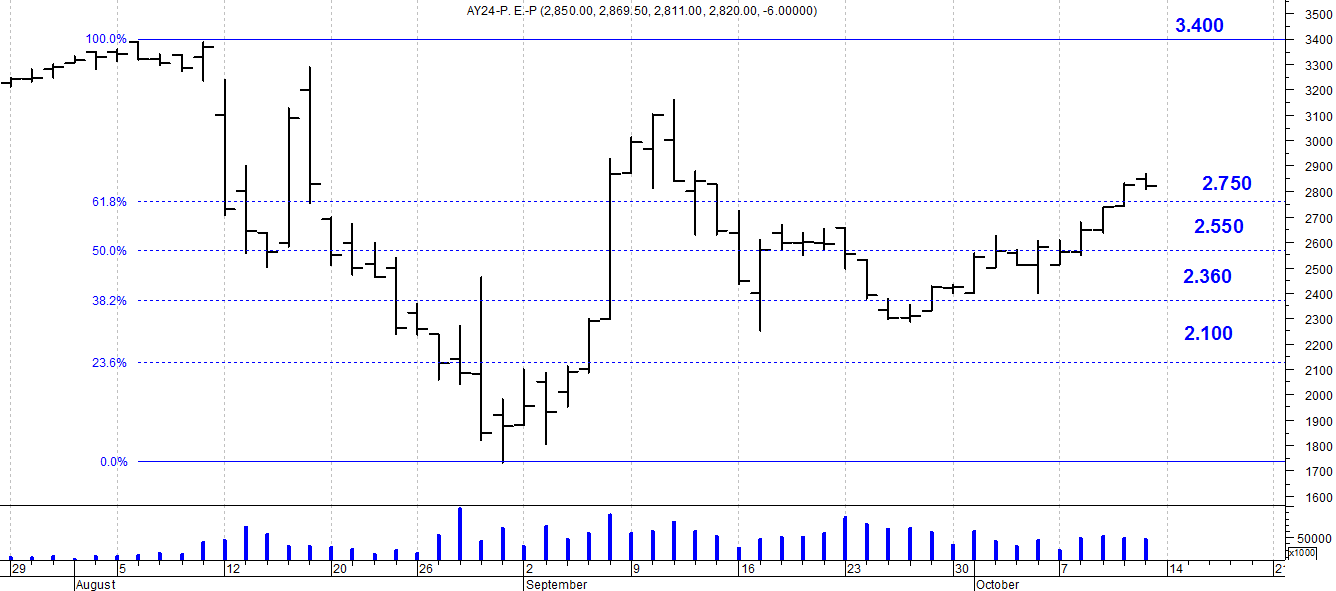 A la baja soporte en $2.750.A la suba resistencia en $ 3.400.AY24D (Cierre al 11/10/19 u$s 42.30)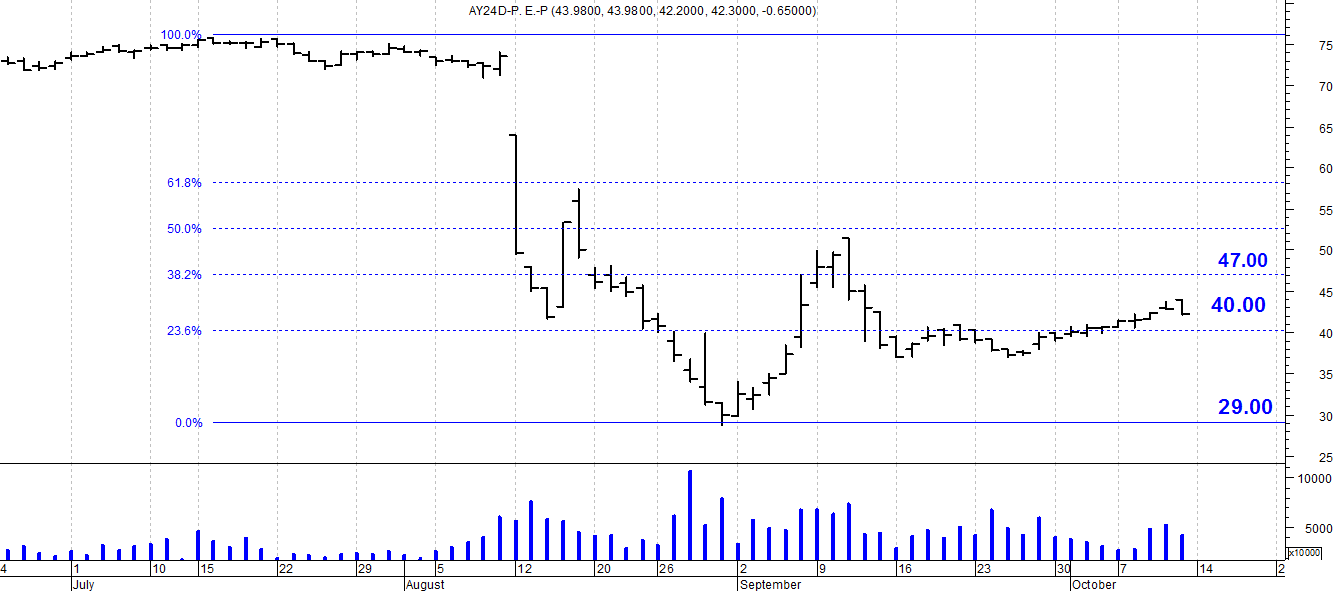 Resistencia us$ 47.00.Soporte en us$ 40.00.DICA (Cierre al 11/10/19 $ 4.020)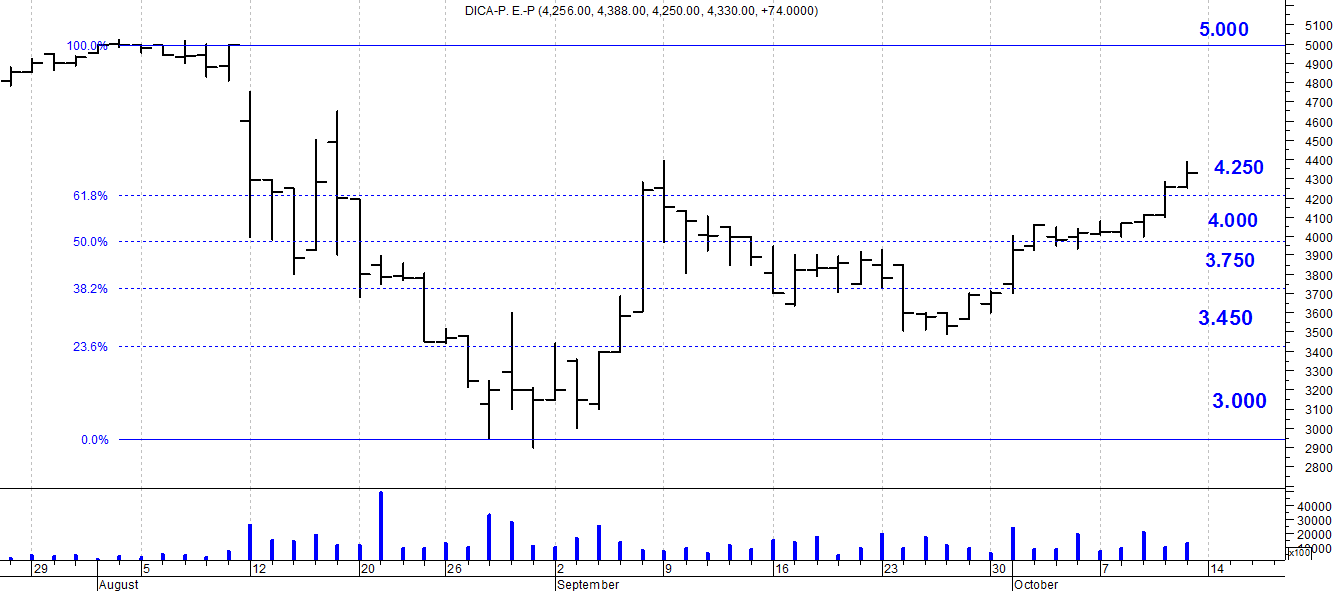 Soporte en $ 4.250.Resistencia $ 5.000.DICAD (Cierre al 11/10/19 us$ 65.00)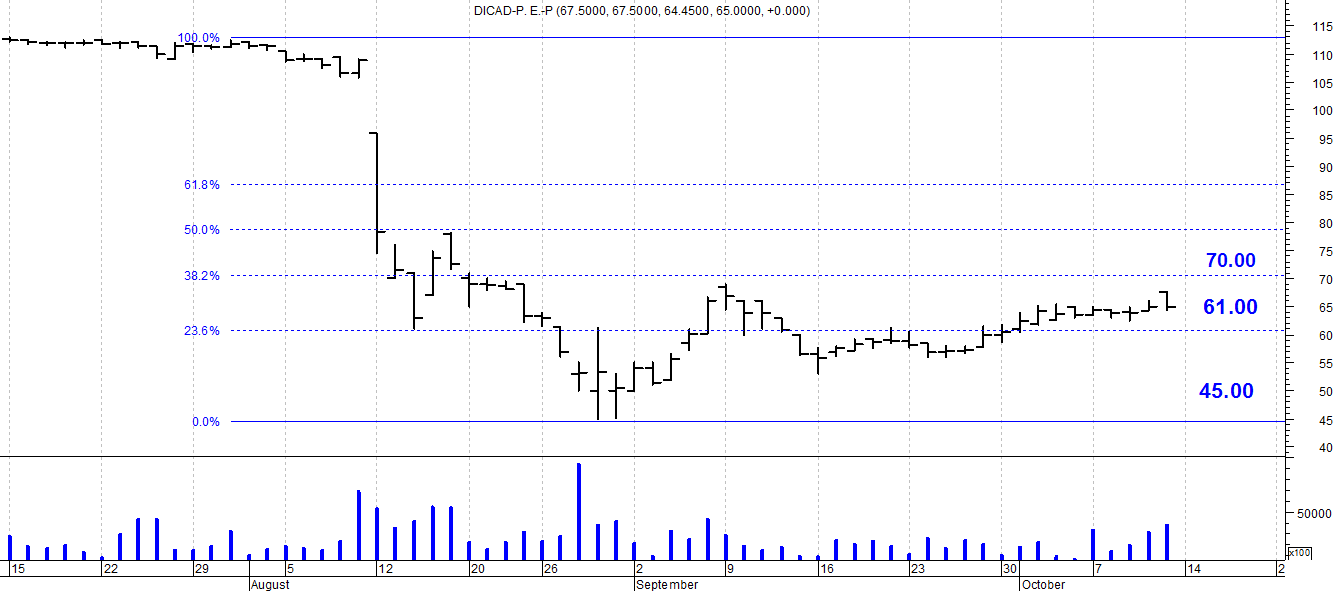 Resistencia us$ 70.00.Soporte en us$ 61.00.